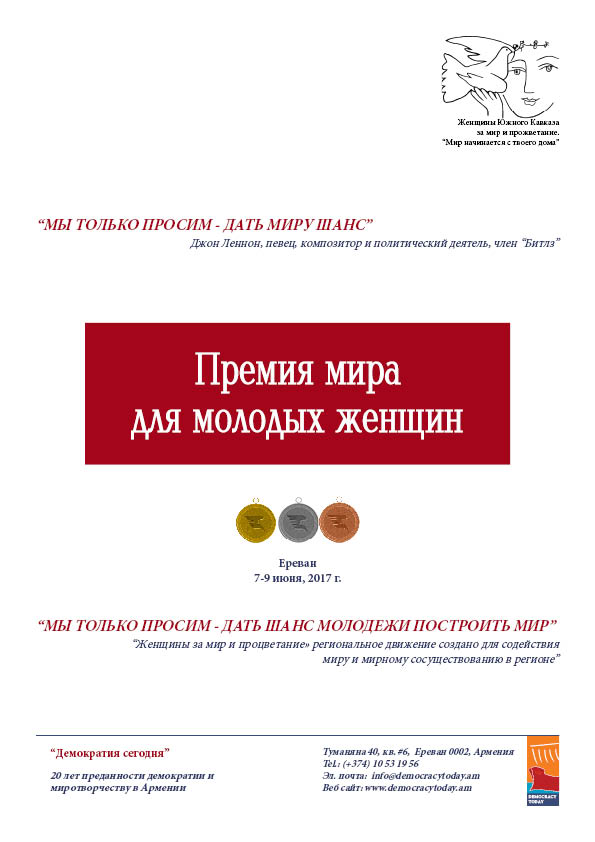 “Премия мира для молодых женщин” была создана с целью признания исключительной роли и лидерского потенциала молодых женщин в построении мира, их важной роли в развитии общин, в работе по предотвращению конфликтов, а также деле защиты и восстановления прав человека. Идея премии была вдохновлена деятельностью Анаит Баяндур, (1931-2011), известной активистки по правам человека и миротворца, лауреата премии Мира имени Улофа Пальме.Мы понимаем, что мир - это не отсутствие войны, а умение управлять им и сохранять его. Для нас мир – это творческий и динамичный процесс, требующий таланта и мощи от его строителей, и молодежь, особенно молодые женщины, могут внести большой вклад в этот процесс и на Кавказе и за его пределами. Эта награда направлена на поддержку нового поколения строителей мира. Целью ее является признание вклада молодых миротворцев, а также их поощрение и оказание поддержки, давая тем самым им возможность ощутить  ответственность не только за свои общины, но и за мир, в котором они живут.На премию могут быть номинированы молодые женщины в возрасте от 25 до 45 лет или организации, внесшие вклад в укрепление мира в их общинах. Это должны быть лица, миротворческая и правозащитная деятельность которых известна общественности. Это может быть проявлением гражданской активности, в виде научной деятельности и журналистских публикаций, использования социальных сетей, как инструмента деятельности и т.д. Данная деятельность должна иметь долгосрочное влияние на процессы мира и создания доверия. Географическое местонахождение или место проживания лица или организации в настоящее время не существенно.ИНСТРУКЦИЯ1. Отдельные лица или группы, могут представить рекомендации в отношении любых подходящих кандидатов / организаций путем представления бланка заявки и всех соответствующих ссылок на номинанта.• не принимается номинирование самой себя,• предоставленные материалы не возвращаются,• бланк заявки может быть представлен на армянском, азербайджанском, грузинском, английском, русском и других языках, но перевод на английский и / или русский является обязательным, • перед подачей бланка заявки необходимо получить согласие кандидата. Если это невозможно, пожалуйста, объясните, почему вы не смогли получить согласие,• прием заявок на номинацию до 10-ого апреля 2017 года.2. Все заявки кандидатур будут представлены в отборочную комиссию. На основании докладов отборочной комиссий, Совет «Инициативы женщин за мир» определит победителя. БЛАНК ЗАЯВЛЕНИЯНа все вопросы, помеченные звездочкой (*) должны быть получены ответы. Неполные бланки заявлений на номинацию рассматриваться не будут. При невозможности заполнения бланка причины должны быть указаны.необходимо объяснить причины.*1. Имя кандидата:*2. Возраст:*3. Страна:*4. Контакты:*Адрес:*Телефон:Факс:*Эл. почта:Контактное лицо через, которое возможно установить связь, если ваш кандидат не имеет ни адреса, ни телефона5. Веб страница:6. Является ли она, или ее работы, частью организации или сети?Если да, пожалуйста, найдите соответствующее поле и подчеркните название организацииДа  НетПравительственная организация Неправительственная организация Организация гражданского общества (в том числе кооперативы, общественные организации, профсоюзы и т.д.) Религиозные организации Другие7. Назначение / Деятельность организации, ее название / Должность в организации:Если участие в нескольких организациях, пожалуйста, перечислите их:*8. Пожалуйста, укажите контекст или уровень, на котором она в основном работает (например, на международном уровне, на национальном уровне в определенном географическом регионе, на уровне общины, деревни и т.д.) Пожалуйста, кратко опишите:9. Напишите ее данные в 100 слов. Они будут широко распространены, если ваш номинант будет выбран в качестве победителя:*1. Просьба предоставить краткую биографию кандидата, в том числе историю семьи, образования и жизненных обстоятельств.*2. Над какими конкретными вопросами она работает?*3. Опишите работу, за которую она в настоящее время номинирована, включая информацию о:а. Как долго она занимается этой работой?б. Какие конкретные методы она использует в своей работе?в. Уникальные особенности ее работы?*4. Описание соответствующие условия (например, физические, экономические, культурные и безопасности), при которых она начала свою работу.*5. Какие долгосрочные улучшения / изменения можно ожидать в результате ее работы? *6. Кто пользовался или кто получит пользу от проделанной работы?*7. С какими трудностями она сталкивается в связи со своей деятельностью , в том числе в личном плане; риск /цена, воздействие на семью, и т.д.?*8. Объясните, в ТРЕХ предложениях, почему кандидат заслуживает того, чтобы получить премию в этом году.*1. Имя:*2. Организация / работодатель / Место работы:*3. Адрес:*4. Страна:*5. Телефон:6. Факс:*7. Эл. почта:8. Веб Страница:*9. Знаете ли вы кандидата лично? При каких обстоятельствах сталкивались с ней и ее деятельностью? Пожалуйста, опишите в трех предложениях.Пожалуйста, укажите имена, адреса, должности и другие контактные данные (телефон, электронная почта) 2 (двух) лиц, которые могут подтвердить достоверность информации, представленной в заявке, и засвидетельствовать преданность, целеустремленность, честность и качества кандидата. Также укажите, каким образом данные лица знают кандидата например, они сверстники, коллеги, или на них положительно сказалось ее влияние и т.д.*1. Имя:*2. Адрес*3. Профессия / должность:*4. Телефон:*5. Эл. почта:*6. Как он/она знает кандидата? Опишите в ТРЕХ предложениях:*1. Имя:*2. Адрес*3. Профессия / должность:*4. Телефон:*5. Эл. почта:*6. Как он/она знает кандидата? Опишите в ТРЕХ предложениях:ПОЖАЛУЙСТА ОТПРАВЬТЕ, ЗАПОЛНЕННЫЕ БЛАНКИ В ОТБОРОЧНЫЕ КОМИССИИ:“Демократия Сегодня”Контактные лица: Анна Ишханян, Гюльнара Шагинян, Лусине ТоросянАдрес: 40 Туманяна кв 6, Ереван, 0002, АрменияТел: + (374 10) 531956; + (374 77) 41 45 18; +(37477) 87 98 61; + (374 77) 56 55 80Эл. почта: info@democracytoday.am; anna.ishkhanyan@gmail.com; gulnara.shahinian@gmail.com; lusine.torosian@gmail.com“Ассоциация по защите прав женщин имени Д. Алиевой” Контактное лицо: Дилара Эфендиева, Новелла ДжафароваАдрес: 2-ая улица Мирза Мансурова 4/6 Баку, АзербайджанТел.: + (994 12) 4972108; + (994 50) 3346150E-mail: n_jafarova@azeri.com; defendieva@yahoo.com “Женский информационный центр” (WIC)Контактное лицо: Елена РусецкаяАдрес: 40 Цинамдзгвришвили , Тбилиси, ГрузияТел.: +(995) 32 2 95 29 34Эл. почта: office@ginsc.net